ASUHAN KEBIDANAN PADA IBU “NL” UMUR 28 TAHUN MULTIGRAVIDA DARI KEHAMILAN TRIMESTER III SAMPAI 42 HARI MASA NIFASStudi Kasus Dilaksanakan di Wilayah KerjaPuskesmas II Denpasar Timur 2019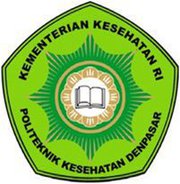 OLEH :KADEK AYU LESTARINIM. P07124016052KEMENTERIAN KESEHATAN R.IPOLITEKNIK KESEHATAN KEMENKES DENPASARJURUSAN KEBIDANANDENPASAR2019